電感 扁線穿線機 KWN-02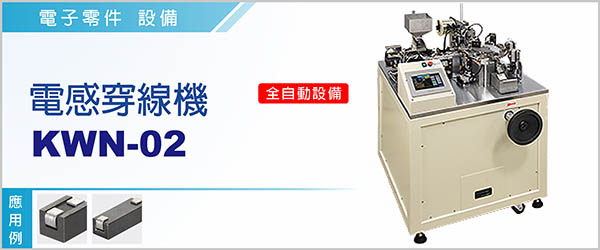 電感 扁線穿線機 KWN-02，是專為電感元件穿線(扁平線)製程之設備。本機將金屬線材經截斷、穿入、成型、彎曲、固定等程序，以自動化程序完成，品質可靠、操作簡易。----------------------------------------------------------------------------------------------------------------------------------採凸輪做為傳動裝置，傳動精確、且耐用。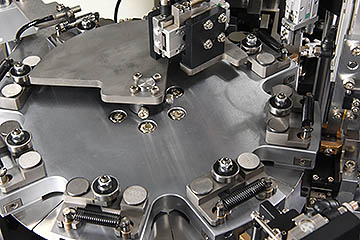 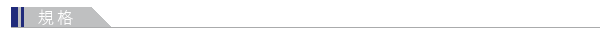 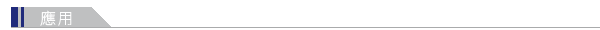 電感 扁線穿線機 KWN-02，是專為電感元件穿扁平線製程之設備。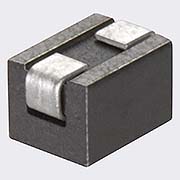 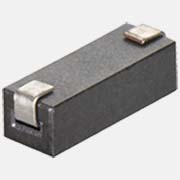 型號 KWN-02電源 單相 1φ, AC 220 V , 50 / 60 Hz <25A尺寸 ( 長 x 寬 x 高 ) 85 *105 *160 cm 適用範圍 3.1*2.6*4mm（ 可客製化其他規格）機台產能 Max. 45 pcs / min機台重量320kg使用空壓4 ~ 6 kg / c㎡